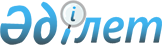 О мерах по реализации Закона Республики Казахстан от 18 января 2012 года "О внесении изменений и дополнений в некоторые законодательные акты Республики Казахстан по вопросам уголовно-исполнительной системы"Распоряжение Премьер-Министра Республики Казахстан от 11 апреля 2012 № 73-р

      1. Утвердить прилагаемый перечень нормативных правовых актов, принятие которых необходимо в целях реализации Закона Республики Казахстан от 18 января 2012 года «О внесении изменений и дополнений в некоторые законодательные акты Республики Казахстан по вопросам уголовно-исполнительной системы» (далее – перечень).



      2. Государственным органам:



      1) разработать и в установленном порядке внести на утверждение в Правительство Республики Казахстан проекты нормативных правовых актов согласно перечню;



      2) принять соответствующие ведомственные нормативные правовые акты и проинформировать Правительство Республики Казахстан о принятых мерах.      Премьер-Министр                            К. Масимов

Утвержден           

распоряжением Премьер-Министра

Республики Казахстан    

от 11 апреля 2012 года № 73-р 

Перечень

нормативных правовых актов, принятие которых необходимо

в целях реализации Закона Республики Казахстан от 18 января

2012 года «О внесении изменений и дополнений в некоторые

законодательные акты Республики Казахстан по вопросам

уголовно-исполнительной системы»

      Примечание: расшифровка аббревиатур:



      ГП – Генеральная прокуратура Республики Казахстан



      КНБ – Комитет национальной безопасности Республики Казахстан



      АБЭКП – Агентство Республики Казахстан по борьбе с экономической и коррупционной преступностью (финансовая полиция)



      МВД – Министерство внутренних дел Республики Казахстан



      МЗ – Министерство здравоохранения Республики Казахстан



      МТК – Министерство транспорта и коммуникаций Республики Казахстан



      МОН – Министерство образования и науки Республики Казахстан
					© 2012. РГП на ПХВ «Институт законодательства и правовой информации Республики Казахстан» Министерства юстиции Республики Казахстан
				№

п/пНаименование

нормативного правового

актаФорма актаОтветственные

государственные

органыСрок

исполнения123451О признании утратившим

силу Указа Президента

Республики Казахстан от

8 января 2007 года

№ 240 «О знамени и

символе уголовно-

исполнительной системы

органов юстиции

Республики Казахстан»Указ

Президента

Республики

КазахстанМВДАпрель

2012 года2Об утверждении Типового

положения о консультативно-

совещательном органе по

содействию деятельности

учреждений, исполняющих

уголовные наказания и

иные меры уголовно-

правового воздействия,

а также по организации

социальной и иной

помощи лицам, отбывшим

уголовные наказания (о

признании утратившим

силу постановления

Правительства Республики

Казахстан от 3 октября

2005 года № 988)Постановление

Правительства

Республики

КазахстанМВД Апрель

2012 года3Об утверждении Перечня

инженерно-технических

средств надзора,

контроля и охраны

учреждений уголовно-

исполнительной системыПостановление

Правительства

Республики

КазахстанМВДАпрель

2012 года4Об утверждении видов

электронных средств

слеженияПостановление

Правительства

Республики

КазахстанМВД (созыв), МТКИюль

2012 года5Об утверждении

Инструкции о применении

технических средств

фиксации хода и

результатов

следственных действий Приказ ГПГП (по

согласованию)

(созыв), КНБ

(по согласованию),

АБЭКП (по

согласованию),

МВДАпрель

2012 года6Некоторые вопросы

исполнения наказаний,

не связанных с

изоляцией осужденного

от общества (о

признании утратившим

силу приказа Министра

юстиции Республики

Казахстан от 21 июня

2007 года № 186 и

приказа и.о. Министра

юстиции Республики

Казахстан от 29 декабря 2009 года № 172)Приказ МВДМВД (созыв),

ГП (по

согласованию)Апрель

2012 года7Об утверждении Перечня

заболеваний осужденных,

являющихся основанием

освобождения от

отбывания наказания (о

признании утратившим

силу приказа Министра

юстиции Республики

Казахстан от 18 ноября

2009 года № 145)Приказ МВДМВД (созыв), МЗАпрель

2012 года8Об утверждении Правил

организации получения

начального, основного

среднего, общего

среднего, профессионального

образования и

профессиональной 

подготовки осужденных к

лишению свободы (о

признании утратившим

силу приказа Министра

юстиции Республики

Казахстан от 21 декабря

2009 года № 169)Приказ МВДМВД (созыв), МОНАпрель

2012 года9Об утверждении Правил

проведения цензуры

корреспонденции,

отправ-ляемой и

получаемой осужденными

к лишению свободы (о

признании утратившим

силу приказа Министра

юстиции Республики

Казахстан от 22 июня

2010 года № 191дсп)Приказ МВДМВДАпрель

2012 года10Об утверждении Правил

внутреннего распорядка

исправительных учреж-

дений (о признании

утратившим силу приказа

Министра юстиции

Республики Казахстан от

11 декабря 2001 года № 148)Приказ МВДМВД (созыв),

ГП (по

согласованию)Апрель

2012 года11Об утверждении Правил

организации деятельности

по осуществлению

надзора за осужденными

в учреждениях

уголовно-исполнительной

системы и производства

досмотров (о признании

утратившим силу приказа

Министра юстиции

Республики Казахстан от

11 декабря 2001 года № 154)Приказ МВДМВД (созыв),

ГП (по

согласованию)Апрель

2012 года12Об утверждении Правил

ввода режима особых

условий в исправительных

учреждениях Комитета

уголовно-исполнительной

системы Министерства

внутренних дел

Республики Казахстан (о

признании утратившим

силу приказа Министра

юстиции Республики

Казахстан от 10 июня

2003 года № 110)Приказ МВДМВД (созыв),

ГП (по

согласованию)Апрель

2012 года13Об утверждении Правил

осуществления охраны и

надзора за лицами,

находящимися в

следственных изоляторах

уголовно-исполнительной

системы (о признании

утратившим силу приказа

Министра юстиции

Республики Казахстан от

27 августа 2004 года № 244)Приказ МВДМВД (созыв),

ГП (по

согласованию)Апрель

2012 года14Об утверждении Правил

внутреннего распорядка

следственных изоляторов

Комитета уголовно-

исполнительной системы

Министерства внутренних

дел Республики

Казахстан (о признании

утратившим силу приказа

Министра юстиции

Республики Казахстан от

27 августа 2004 года № 245)Приказ МВДМВД (созыв),

ГП (по

согласованию)Апрель 2012

года15Об утверждении Правил

проведения воспитательной

работы с осужденными к

лишению свободы (о

признании утратившим

силу приказа Министра

юстиции Республики

Казахстан от 21 октября

2004 года № 305)Приказ МВДМВД (созыв),

ГП (по

согласованию)Апрель

2012 года16Об утверждении Правил

посещения учреждений,

исполняющих наказания,

следственных изоляторов

(о признании утратившим

силу приказа Министра

юстиции Республики

Казахстан от 28 июня

2010 года № 194)Приказ МВДМВД (созыв), 

ГП (по

согласованию)Апрель

2012 года17Об утверждении Правил

перемещения осужденных

к лишению свободыПриказ МВДМВДАпрель

2012 года18Об утверждении Правил

использования

инженерно-технических

средств надзора,

контроля и охраны

учреждений уголовно-

исполнительной системыПриказ МВДМВДАпрель

2012 года19О некоторых вопросах

санитарно-эпидемиологи-

ческого благополучия в

исправительных и

специальных учреждениях

органов внутренних дел

(о признании утратившим

силу совместного

приказа Министра

здравоохранения

Республики Казахстан от

30 ноября 2010 года

№ 949 и и.о. Министра

юстиции Республики

Казахстан от 8 декабря

2010 года № 323)Совместный приказМВД, МЗАпрель

2012 года